Отголоски детства03.06.2017 "Молодежный вестник". Елена Мещерякова
// Альма-матер Он звенел, такой пронзительный, отзываясь в самых потаённых уголках сердца воспоминаниями о прошедших школьных годах. Двадцать четвёртого мая праздник Последнего звонка отметили старшеклассники всей России. Исключением не стали и ученики 11-х классов липецкого экологического лицея № 66: в этом году аттестаты о среднем полном (общем) образовании получат 76 лицеистов. Пятнадцать из них окончили школу на «отлично» и теперь пополнят золотой фонд своей альма-матер. Мероприятие открылось традиционной торжественной линейкой, где непрерывно звучали приветственные речи и слова благодарности в адрес педагогов и родителей. Не забыли на празднике упомянуть имена первых учителей – тех, кто встретил вчерашних детей на школьном пороге. Это Ирина Андреева, Татьяна Буслаева, Нина Валетова, Татьяна Печерская и Ольга Миляева. Для Ольги Сергеевны, кстати, нынешние одиннадцатиклассники семь лет назад стали последним выпуском в лицее. Мероприятие продолжилось театрализованным  представлением «Снежная королева» – в интерпретации лицеистов. Главные персонажи, Герда (Арина Челядинова) и Кай (Артём Петраков), грезили об учёбе в сказочном лицее. И, казалось бы, планам влюблённых ничто не угрожало, но вмешалась она – Снежная королева (Валерия Зубкова), которая заколдовала юношу, превратив его в кусок льда. Однако для настоящей любви преград не существует. Юная Герда на пути к снежным чертогам разлучницы посетила в поисках жениха королевский дворец, примирила ворона Карла (Илья Свиридов) с его невестой Кларой (Елизавета Токмакова), но, главное, подружилась с гадалкой Даурией (Дарья Сухинина), получив от неё в подарок волшебный колобок, который и привёл девушку к Каю. Хватило лишь одного чистого поцелуя Герды, чтобы в сердце юноши вспыхнули былые чувства и ожили прежние мечты об учёбе в лицее. Финал выступления получился до слёз трогательным: сначала выпускники подарили родителям футболки со своим изображением и символичной надписью «Я с вами рядом навсегда». А затем хором исполнили песню выпуска-2017, прозвучавшую ранее на Дне дублёра.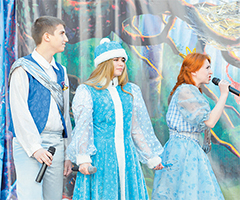 В центре – Герда (Арина Челядинова) 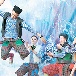 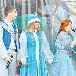 